									 	  С Образец бр. 10До Филолошки факултет „Блаже Конески“- Скопје						     БАРАЊЕ за замена на неположен изборен предмет	од __________________________________________________, индекс бр. _________,студент на студиската програма по________________________________________________.Ве молам, при уписот на зимскиот/летниот семестар од учебната 20___/20___ година да ми одобрите замена на неположениот изборен предмет: ___________________________________________________________________, запишан во зимскиот/летниот семестар во учебната 20___/20___ година, со следниот изборен предмет: _____________________________________________________________________. Со почит,	          									       Студент									_________________Контакт тел.број:_________________	е-пошта:__________________________________Прилог: Индекс и уплатница.Барањето се прифаќа / се одбива	Продекан за настава     проф. д-р _________________	Напомена: Барањето треба да биде таксирано со 50,00 ден. и заверено во студентската архива. 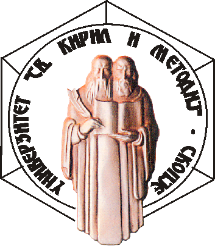 УНИВЕРЗИТЕТ „СВ.КИРИЛ И МЕТОДИЈ“ФИЛОЛОШКИ ФАКУЛТЕТ „БЛАЖЕ КОНЕСКИ“ СКОПЈЕБул. Гоце Делчев 9а, 1000 Скопје, Република Северна МакедонијаДеканат: +389 2 3240 401            Број: ________/____              Датум: ___.___.20___ година             С К О П Ј Е